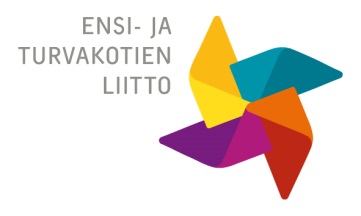 OIKEUSMINISTERIÖVapaaehtoisten rikostaustan selvittäminen 
Ensi- ja turvakotien liiton lausunto oikeusministeriön työryhmämietintöön (mietintöjä ja lausuntoja 33/2013) Ensi- ja turvakotien liitto ja sen jäsenyhdistykset tekevät työtä pääosin haavoittavissa oloissa ja syrjäytymisen riskissä elävien lasten, nuorten ja perheiden parissa. Jäsenyhdistykset organisoivat asiakasperheiden tueksi monentyyppistä vapaaehtoistoimintaa. Osa toimintamuodoista on sellaisia, joissa vapaaehtoinen toimii lapsen kanssa ilman lapsen huoltajaa. Tällaisia ovat esimerkiksi Mieskaveritoiminta, mummi- ja vaari -toiminta sekä tukihenkilötoiminta, joiden tavoitteena on tarjota lapselle mahdollisuus viettää aikaa ja harrastaa turvallisen ja välittävän aikuisen seurassa.  Myös lapsille järjestetyissä harrastusryhmissä, kerhoissa, retkillä ja leireillä vapaaehtoiset toimivat henkilökohtaisessa vuorovaikutuksessa lasten kanssa ja myös ilman huoltajan läsnäoloa.  Vuonna 2012 jäsenyhdistyksissä toimi 1 162 vapaaehtoista. Karkean arvion mukaan 60-70 %:a toiminnasta on valmisteilla olevan lainsäädännön tarkoittamaa toimintaa, kun otetaan huomioon myös lisääntymässä olevat tehtävät.
Kaiken lapsia koskettavan vapaaehtoisten toimesta toteutetun toiminnan lähtökohtana tulee olla lasten henkilökohtaisen turvallisuuden edistäminen ja henkilökohtaisen koskemattomuuden turvaaminen. 
 
Ensi- ja turvakotien liitto pitää hyvänä, että rikostaustan tarkistamismenettely laajentuu vapaaehtoistoimintaan ja siten auttaa suojelemaan alaikäisten henkilökohtaista koskemattomuutta edistäen ja turvaten alaikäisten kasvua, kehitystä ja hyvinvointia.  Ensi- ja turvakotien liiton kommentit vapaaehtoisten rikostaustan tarkistamista koskevan työryhmän mietintöön Jo valmistelun alkuvaiheessa Ensi- ja turvakotien liitto kiinnitti huomiota siihen, että ensisijainen keino lasten turvallisuuden varmistamiseksi on vapaaehtoistehtävän järjestäjien vastuulla oleva toiminnan hyvä organisointi ja turvallisuutta luovat rakenteet. Käytännössä tämä tarkoittaa vapaaehtoisten soveltuvuuden arviointia, perehdytystä, koulutusta sekä toimintaan liittyvää ohjausta ja tukea ja tarvittaessa myös valvontaa. Ensi- ja turvakotien liitto pitää hyvänä, että rikostaustan selvittäminen on toiminnan järjestäjän mahdollisuus mutta ei velvollisuus. Tämä kannustaa järjestöjä panostamaan ensisijaisesti muihin käytettävissä oleviin keinoihin lapsen turvallisuuden varmistamiseksi.Ensi- ja turvakotien liitto pitää niin ikään hyvänä, että vapaaehtoistehtävän järjestäjän olisi otetta hakiessaan toimitettava Oikeusrekisterikeskukselle selvitys siitä, miten alaikäisten turvallisuus ja koskemattomuus on huomioitu sen toiminnan järjestämisessä. Tämä tukee yhtäältä toiminnan suunnitelmallisuutta ja toisaalta ehkäisee tarpeetonta, ikään kuin varmuuden vuoksi tehtävää rikostaustan selvittämistä.Em. menettelytavassa korostuu ensisijaisten lasten turvallisuutta lisäävien keinojen määrittelyn ja yhdenmukaisuuden merkitys. Ensi- ja turvakotien liiton näkemyksen mukaan olisi sekä toiminnan organisoijien, että muiden keinojen riittävyyttä arvioivan Oikeusrekisterikeskuksen kannalta edullista, että nämä keinot on selvästi ja yhteisesti määritelty. Tämä mahdollistaisi turvallisuutta lisäävien keinojen selvittämisen keskitetymmin, esimerkiksi vuosittain, jokaisen hakemuksen yhteydessä tapahtuvan selvittämisen sijaan. Myös muiden keinojen selvittämistapaan tarvitaan selvä ohjeistus; selvitetäänkö muut käytetyt keinot vapaamuotoisesti kuvaillen, vai esimerkiksi yhtenäinen tarkastuslista täyttämällä. Yksi mahdollisuus on, että järjestöt laativat yhtenäisen kuvauksen lasten turvallisuutta lisäävistä keinoista.Ensi- ja turvakotien liitto pitää hyvänä, että ne tehtävät, joissa rikostaustaotteen selvittäminen voi tulla kyseeseen, ovat selvästi ja perustellusti rajattuja. Alaikäisten turvallisuuden ja koskemattomuuden edistämisen edellyttää, että todella tunnistetaan ne tilanteet, joissa rikostaustan selvittäminen on välttämätöntä. Ensi- ja turvakotien liitto pitää tärkeänä rikostaustan selvittämisprosessin sujuvuutta sekä vapaaehtoistoimijan että järjestävän tahon näkökulmasta. Järjestäjän oikeus vapaaehtoisen suostumuksella pyytää ote suoraan Oikeusrekisterikeskukselta sujuvoittaa toimintaa. Vapaaehtoiselle tulee toimintaa organisoitaessa sälyttää mahdollisimman vähän hallinnollisia velvoitteita.  Vapaaehtoisen hallussa olevan, aiemmin hankitun lasten kanssa työskentelyä, opiskelua tai vapaaehtoistehtävissä toimimista varten annetun otteen esittäminen vapaaehtoistoiminnassa on myös mielekästä.
Vapaaehtoisen oikeuksien toteutumisen kannalta on tärkeää, että toiminnan järjestäjät ovat saaneet riittävästi tiedotusta ja koulutusta lain sisällöstä. Ensi- ja turvakotien liitto toivoo, että Oikeusrekisterikeskus laatii ohjeistuksen ohella myös erilliset lomakkeet sekä selvityspyyntöä että vapaaehtoisen suostumusta varten. Näin varmistetaan, että vapaaehtoiset saavat oikean tiedon rikosrekisteriotteen selvittämisen tarpeesta ja perusteluista, selvitysprosessi on sujuva ja että rikosrekisteriotteen sisältö sekä vapaaehtoista järjestäjän henkilörekistereissä koskevat merkinnät on tehty asianmukaisesti ja salassapitoa noudattaen. Arviot ehdotetun lainsäädännön vaikutuksistaRikostaustan selvittämiseen liittyvä tiedottamisen tarveLapsille ja nuorille vapaaehtoistoimintaa järjestävät tahot tuntevat pääosin vastuunsa toiminnan järjestäjinä erittäin hyvin, joten myös lain ylitulkinta on mahdollista. Ei ole tarkoituksenmukaista, että ote pyydetään sellaisten tehtävien osalta, joissa sille ei ole tosiasiallista tarvetta. Ensi- ja turvakotien liitto pitää tärkeänä, että sekä viranomaistahot että toiminnasta vastaavat valtakunnalliset järjestöt sitoutuvat tiedotus- ja koulutustehtävään lain toimeenpanon osalta. Ensi- ja turvakotien liitto sitoutuu tiedottamaan ja kouluttamaan jäsenjärjestöjensä henkilöstön vapaaehtoisen rikostaustan selvittämismenettelyn käytäntöihin liittyen. Myös toiminnan piirissä olevien lasten vanhemmat ja media tarvitsevat oikeaa ja täsmällistä tiedotusta lain sisällöstä ja merkityksestä, jotta ylitulkinnoilta ja virheellisiltä käsityksiltä vältyttäisiin.
Lain vaikutukset vapaaehtoistehtävien sisältöönEnsi- ja turvakotien liiton näkökulmasta esitetynkaltainen laki tulee todennäköisesti vaikuttamaan vapaaehtoistoiminnan sisältöön niin, että niitä tullaan yhä enemmän määrittelemään ja kuvaamaan yhtenäisinä. Tällöin esimerkiksi keskusjärjestöt voivat tehdä yhteenvetoja ja nimetä ne tehtävät, joita otteen pyytäminen koskee sekä antaa toimintaohjeita jäsenyhdistyksille. Parhaimmillaan tämä merkitsee vapaaehtoistoiminnan rakenteiden ja suunnitelmallisuuden lisääntymistä. Toisaalta samalla voidaan myös menettää osa vapaaehtoistoiminnan paikallisesta omaleimaisuudesta.Lain vaikutukset vapaaehtoistehtävien muuttumiseen ja lisääntymiseen	Ensi- ja turvakotien liitto pitää myös mahdollisena, että rikostaustan selvittämismahdollisuuden myötä tietynlaiset vapaaehtoistoiminnan muodot lisääntyvät järjestöissä. Etenkin lasten tukihenkilötoiminnan kaltaiset toimintamuodot saattavat lisääntyä, kun toiminnan turvallisuus on lakimuutoksen myötä mahdollista tehokkaammin turvata. Tähän on hyvä varautua otepyyntöjen määrää arvioitaessa.Vaikutukset toiminnan järjestäjän resursseihin
Otteen tilaamisvastuulla on toimintaa organisoiville järjestöille resurssivaikutuksia. Selvityspyyntöjen tekemiseen sekä toiminnan turvallisuutta kuvaavien asiakirjojen laatiminen vaatii henkilöstön työaikaa. Toiminnan järjestäjä tilatessaan rikosrekisteriotteet vastaa myös niiden kuluista. Vaikka yhden otteen kulu on kohtuullinen, laajaa vapaaehtoistoimintaa organisoiville, resursseiltaan pienten vapaaehtoisorganisaatioiden kohdalla taloudelliset vaikutukset voivat olla merkittäviä. Tulevaisuudessa tulee siten selvitettäväksi myös esimerkiksi Raha-automaattiyhdistyksen suhtautuminen otteen tilaamisesta aiheutuneisiin kuluihin.Lain rajausten aiheuttamia kysymyksiä
- Lain voimaantulolla voi Ensi- ja turvakotien liiton näkökulmasta olla vaikutuksia myös toiminnassa jo mukana oleville vapaaehtoisille. Mikäli uutta lakia ei heidän kohdallaan voi soveltaa, voi se joissain tapauksissa johtaa heidän poissulkemiseensa mietinnössä määritellyn kaltaisista tehtävistä, joissa vapaaehtoisten rikostaustan selvittäminen muuten tulisi mahdolliseksi. Liitto pitää todennäköisenä, että toiminnan järjestäjät tulevat kysymään mahdollisuutta selvittää rikostausta myös toiminnassa jo mukanaolevilta vapaaehtoisilta.
- Jotta vapaaehtoisen rikostausta voidaan selvittää, tulee kaikkien kolmen toiminnan reunaehdon täyttyä. Näistä toiminnan säännöllisyyden määritelmä on mahdollisesti ongelmallinen ja sen täsmentäminen esimerkein helpottaisi oikeiden ja yhdenmukaisten ohjeiden laatimisessa otteiden hakijoille. Ensi- ja turvakotien liiton toiminnassa voi tulla esiin vapaaehtoistehtäviä, kuten leiritoimintaa, joka ei ole luonteeltaan säännöllistä, mutta pitää sisällään hyvin tiivistä yhdessäoloa vapaaehtoisten ja lasten välillä. On mahdollista, että mainitunkaltaiset rajatapaukset aiheuttavat kysymyksiä siitä, onko otteen selvittäminen tällaisissa tilanteissa mahdollista. 	
Helsingissä 16.8.2013
Ensi- ja turvakotien liitto ry Ritva Karinsalo		Katariina Suomu
toimitusjohtaja		järjestöpäällikkö